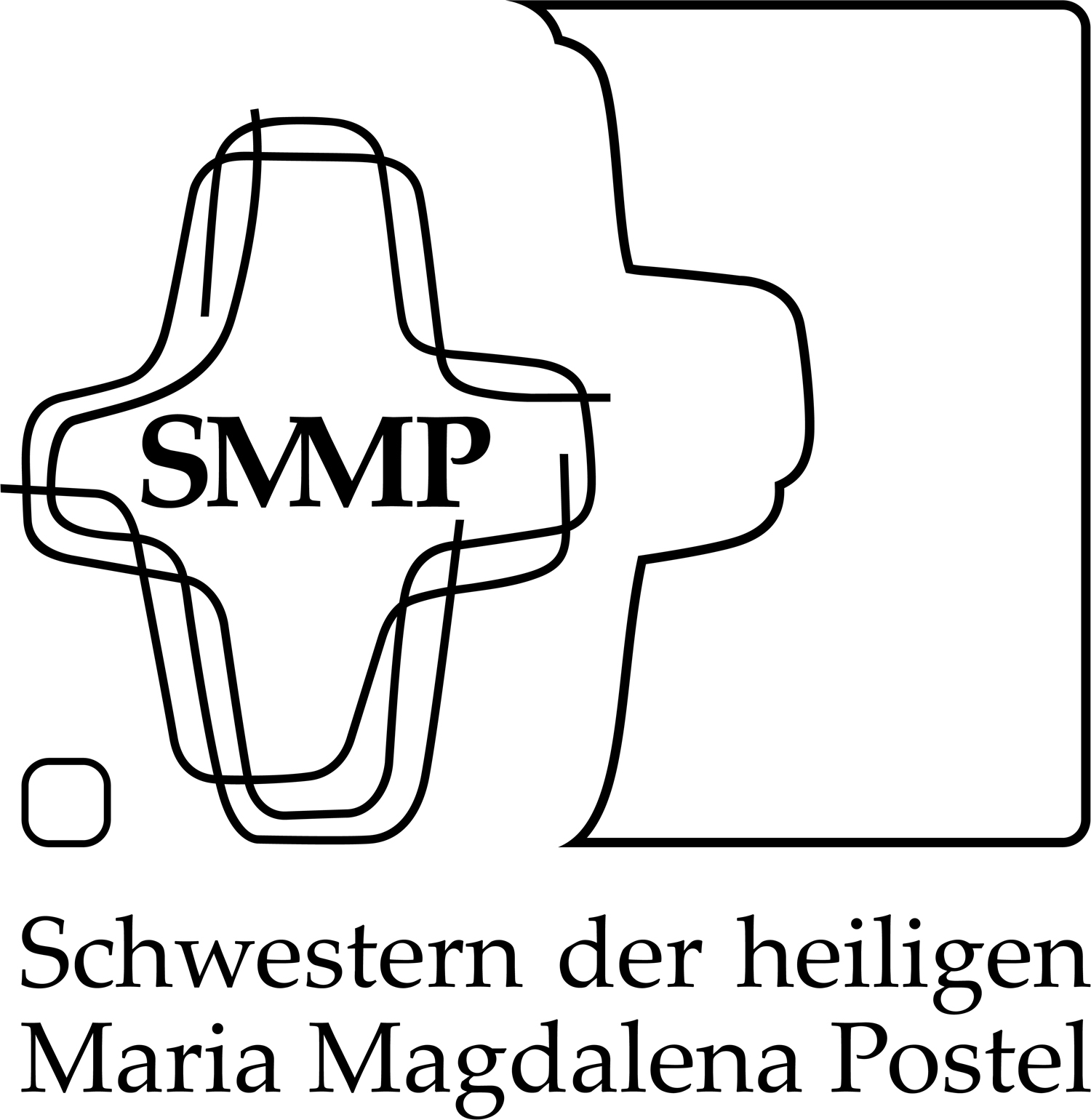 A B S C H L U S S B E S C H E I N I G U N G		   Praxisintegrierte Ausbildung zur/ zum Erzieher*inDie/ Der Praktikant/in (EiA) Frau / Herr ___________________________________________________________________________geboren am _______________________in _______________________________________war vom __________________________bis __________________________in ___________________________________________________________________________Name und Ort der Praktikumsstelleals EiA tätig.Sie/Er hat seit der Beurteilung vom____________________________________Datum der Leistungsbescheinigungdie persönliche Leistung weiterhin nachgewiesen.________________________________________Ort, Datum_____________________________________________________Unterschrift er Leiterin/des Leiters der sozialpädagogischenEinrichtung